Název závěrečné práce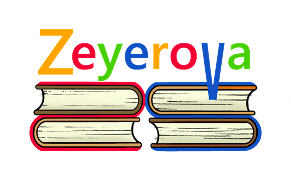 Jméno a příjmeníZákladní škola Olomouc, Zeyerova 28, příspěvková organizaceŠkolní rok 2019/2020Prohlašuji, že jsem tuto práci vypracoval(a) samostatně, všechny použité zdroje a literaturu jsem uvedl(a) v seznamu na konci práce.Olomouc + doplnit datum  	…………………………………………………	doplnit podpisÚvodtext text text text text text text text text text text text text text text text text text text text text text text text text text text text text text text text text text text text text text text text text text text text text text text text text texttext text text text text text text text text text text text text text text text text text text text text text text text text text text text text text text text text text text text text text text text text text text text text text text text text texttext text text text text text text text text text text text text text text text text text text text text text text text text text text text text text text text text text text text text text text text text text text text text text text text text textNadpistext text text text text text text text text text text text text text text text text text text text text text text text text text text text text text text text text text text text text text text text text text text text text text text text text texttext text text text text text text text text text text text text text text text text text text text text text text text text text text text text text text text text text text text text text text text text text text text text text text text text textPodnadpistext text text text text text text text text text text text text text text text text text text text text text text text text text text text text text text text text text text text text text text text text text text text text text text text text texttext text text text text text text text text text text text text text text text text text text text text text text text text text text text text text text text text text text text text text text text text text text text text text text text text textPodkapitolatext text text text text text text text text text text text text text text text text text text text text text text text text text text text text text text text text text text text text text text text text text text text text text text text text texttext text text text text text text text text text text text text text text text text text text text text text text text text text text text text text text text text text text text text text text text text text text text text text text text text text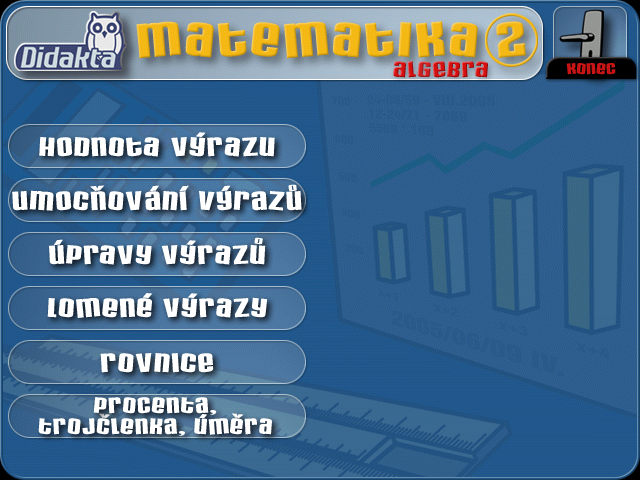 Obrázek 1 text text textNadpistext text text text text text text text text text text text text text text text text text text text text text text text text text text text text text text text text text text text text text text text text text text text text text text text text texttext text text text text text text text text text text text text text text text text text text text text text text text text text text text text text text text text text text text text text text text text text text text text text text text text texttext text text text text text text text text text text text text text text text text text text text text text text text text text text text text text text text text text text text text text text text text text text text text text text text text text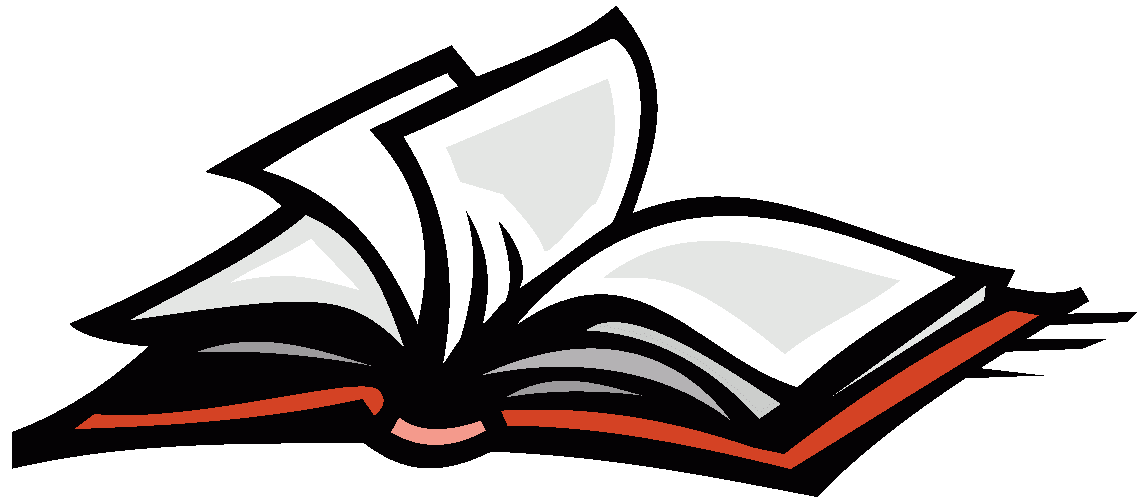 Obrázek 2 text textPodnadpistext text text text text text text text text text text text text text text text text text text text text text text text text text text text text text text text text text text text text text text text text text text text text text text text text texttext text text text text text text text text text text text text text text text text text text text text text text text text text text text text text text text text text text text text text text text text text text text text text text text text texttext text text text text text text text text text text text text text text text text text text text text text text text text text text text text text text text text text text text text text text text text text text text text text text text text texttext text text text text text text text text text text text text text text text text text text text text text text text text text text text text text text text text text text text text text text text text text text text text text text text text textZávěr text text text text text text text text text text text text text text text text text text text text text text text text text text text text text text text text text text text text text text text text text text text text text text text text text texttext text text text text text text text text text text text text text text text text text text text text text text text text text text text text text text text text text text text text text text text text text text text text text text text text texttext text text text text text text text text text text text text text text text text text text text text text text text text text text text text text text text text text text text text text text text text text text text text text text text text texttext text text text text text text text text text text text text text text text text text text text text text text text text text text text text text text text text text text text text text text text text text text text text text text text text textPoužitá literaturaSkalková, Jarmila. Obecná didaktika. Vyd. 1. Praha: ISV, 1999. 292 s. Pedagogika. ISBN 80-85866-33-1Čapek, Robert. Třídní klima a školní klima. Vyd. 1. Praha: Grada, 2010. 325 s. Pedagogika. ISBN 978-80-247-2742-4Kolář, Zdeněk a Vališová, Alena. Analýza vyučování. Vyd. 1. Praha: Grada, 2009. 230 s. Pedagogika. ISBN 978-80-247-2857-5Zdroje z internetuVýzkum a vývoj v České republice [online]. Praha: Rada pro výzkum, vývoj a inovace, ©2015 [cit. 16.5.2018]. Dostupné z: http://www.vyzkum.czhttp://vzdelavani.unas.cz/newtechnology.pdfhttp://www.smarttech.comhttp://www.prometheanworld.com/http://www.avmedia.cz/http://www.e-beam.com/products/ebeam-engage.htmlSeznam obrázkůObrázek 1 text text text	5Obrázek 2 text text	6